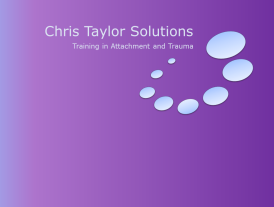 Supervision notes Agenda (amend as necessary)Name of superviseeName of supervisorDate of supervisionTimeWelfareActions from last supervisionChild protectionHealth and safetyTraining / CPDAnnual leaveCase discussion – High risk casesCase discussion – Success casesSigned(superviseeDateSigned(supervisor)DateDate next meetingArea  of DiscussionOutcomes and ActionsWhoBy whenArea  of DiscussionOutcomes and ActionsWhoBy whenArea  of DiscussionOutcomes and ActionsWhoBy whenArea  of DiscussionOutcomes and ActionsWhoBy whenArea  of DiscussionOutcomes and ActionsWhoBy when